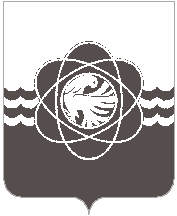 61 сессии четвертого созываот 22.04.2019 № 506Об утверждении отчёта о выполнении плана приватизации имущества, находящегося вмуниципальной собственности муниципального образования «город Десногорск»Смоленской области за 2018 годВ соответствии с Федеральным законом от 21.12.2001 № 178-ФЗ   «О приватизации государственного и муниципального имущества», Положением о порядке планирования приватизации муниципального имущества муниципального образования «город Десногорск» Смоленской  области, утвержденным решением Десногорского городского Совета от 22.03.2016 № 190, Планом приватизации имущества муниципальной собственности муниципального образования «город Десногорск» Смоленской области на 2018 год, утвержденным решением Десногорского городского Совета от 28.11.2017 № 391 (в ред. решений Десногорского городского Совета от 03.07.2018 № 441, от 20.11.2018 № 472),  руководствуясь ст. 26 Устава муниципального образования «город Десногорск» Смоленской области, рассмотрев обращение Администрации муниципального образования «город Десногорск» Смоленской области от 18.04.2019 № 4033, учитывая рекомендации постоянных депутатских комиссий, Десногорский городской Совет Р Е Ш И Л:1. Утвердить отчёт о выполнении плана приватизации имущества, находящегося в муниципальной собственности муниципального образования «город Десногорск» Смоленской области за 2018 год согласно приложению. 2.  Настоящее решение опубликовать в газете «Десна».ОТЧЁТо выполнении плана приватизации имущества, находящегося в муниципальной собственности муниципального образования «город Десногорск» Смоленской области за 2018 годПредседатель Десногорского городского Совета                                                                   В.Н. БлохинГлава муниципального образования «город Десногорск» Смоленской области                                         А.Н. ШубинПриложение к решению Десногорскогогородского Совета от  22.04.2019 № 506№ п/пНаименование имущества и его характеристикиБалансовая/ остаточная или оценочная стоимость имущества тыс.руб. Предполагаемый срок приватизацииСпособ приватизацииПримечание1234561Нежилое помещение, назначение: нежилое, общая площадь 66,3 кв.м, этаж 1, адрес (местонахождение) объекта: Смоленская обл.,              г. Десногорск, мкр. 2, д. 23 788 815,00 руб.(рыночная оценка)III кварталпродажаВ соответствии с Федеральным законом от 22.07.2008 № 159-ФЗ «Об особенностях отчуждения недвижимого имущества, находящегося в государственной собственности субъектов Российской Федерации или в муниципальной собственности и арендуемого субъектами малого и среднего предпринимательства, и о внесении изменений в отдельные законодательные акты Российской Федерации», объект продан арендатору в рассрочку сроком на 5 лет ежемесячный денежный платеж составляет 63 150,00 руб.2Нежилые помещение, назначение: нежилое, общая  площадь 113,7  кв.м, этаж 1, расположенные по адресу: Смоленская обл.,                   г. Десногорск, 3мкр., строение 10а2 960 697(рыночная оценка)III кварталоткрытый аукционНа 12.11.2018 был объявлен открытый аукцион, который не состоялся по причине отсутствия заявок.На 24.12.2018 был объявлен открытый аукцион, который не состоялся по причине отсутствия заявок.3Нежилое помещения, назначение: нежилое, общая  площадь 170,4  кв.м, этаж 1, расположенные по адресу: Смоленская обл., г. Десногорск, 1мкр., дом 12а2 448 825(рыночная оценка)III кварталоткрытый аукционНа 12.11.2018 был объявлен открытый аукцион, который не состоялся по причине отсутствия заявок.На 24.12.2018 был объявлен открытый аукцион, который не состоялся по причине отсутствия заявок.4Туалет, назначение: нежилое, 1-этажный, общая площадь  44,9 кв.м, инв. № 4157, лит. А, адрес (местонахождение) объекта: Смоленская область,                       г. Десногорск, наб. зона отдыха, танцевальная площадка176 373,00(рыночная оценка)IV  кварталоткрытый аукцион12.11.2018 состоялся открытый аукцион.Объект продан за 467 400 руб. 5Автомобиль марки ГАЗ-2705, 2002 год выпуска, мощность двигателя 72 кВт, цвет белый13 376,00(рыночная оценка)IV кварталоткрытый аукцион04.12.2018 состоялся  открытый аукцион.Объект продан за 37600  руб.6Автомобиль марки ГАЗ-3102, 2003 год выпуска, мощность двигателя 96 кВт, цвет серый9 280,00(рыночная оценка)IV кварталоткрытый аукцион04.12.2018 состоялся открытый аукцион.Объект продан за 194880,00  руб.7Автомобиль марки ВАЗ 21061, 1996 год выпуска, мощность двигателя 54 кВт, цвет светло голубой6 624,00(рыночная оценка)IV кварталоткрытый аукцион04.12.2018 состоялся открытый аукцион.Объект был продан за 13 248,00  руб.